Полезные советы для педагогов и родителей.Уважаемые  родители, предлагаю вашему вниманию занимательные игры, которые помогут вам и вашим детям снять эмоциональное напряжение, обогатить речь детей новыми словами, развить детскую инициативность, узнать, как по-другому можно использовать простые предметы, а главное просто интересно и весело провести время. Детство - это игры, исследование и познание чего-то нового и интересного.Веселые ведёрки.Вам понадобятся, несколько бутылей из под воды, или майонезные  банки больших размеров.Если вы используете бутыли, отрежьте верхнюю часть ёмкости, проделайте с каждой стороны дырочки, прикрепите ленточку вместо ручки.Край бутыли обклейте клеящей бумагой любого цвета, по желанию ребенка, или изолентой ярких цветов. Обязательно украсьте ваши ведёрки. Можно использовать наклейки.Рисунки приклеивайте скотчем, это сохранит рисунок, если ребенок намочит поверхность.Можно использовать краски для рисование на стекле. Вам помогут  трафареты, а лучше дайте пофантазировать ребенку. Такие чудесные ведёрки подойдут для игры в песочнице, для полива растений, для метания мячиков, развивая внимание и меткость малышей. ЛовишкиВам понадобятся пластиковые бутылки из под  напитков, лучше всего, конечно если есть - разного цвета. Используя ножницы или нож для резки бумаги отрезаем середину бутылки не дорезая до конца, горлышко будем использовать как (держатель) ручку. У вас должна получиться форма похожая на совок. Обклеиваем края вашей ловишки, любым клеящим материалом. Даем возможность ребенку украсить свою ловишку по желанию. Будет интересней, если ловишек будет две, так вы сможете совместно с ребенком поиграть в веселую игру, перекидывая шарик друг другу.КегельбанВам понадобятся пластиковые бутылки. Мелкие камушки или песок, или мелкие предметы наполните ими бутылки. Это сделает ваши кегли устойчивыми, подключите к изготовлению кеглей вашего ребенка - поручите ему на прогулке поискать камушки, объясните, что будете изготавливать кегли для игры, ребенок с удовольствием примет участие. После того как ваши кегли готовы познакомьте малыша с правилами и проводите время весело и интересно, используя простые предметы прямо на прогулке.Игрушка, сделанная своими руками, совместно с родителями, вызывает у малыша гордость и учит ценить чужой и свой собственный труд.Автор: Воспитатель высшей категории Сафонова М.В.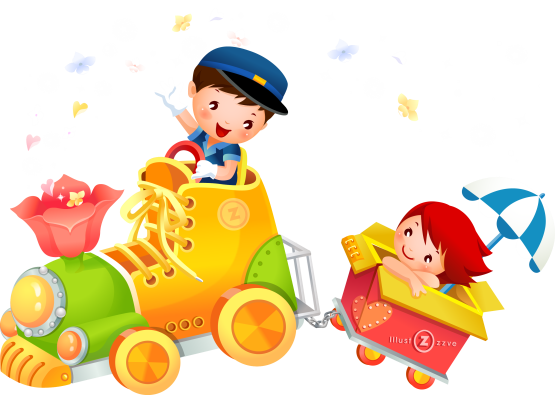 